О проведении публичного мероприятия В соответствии с Федеральным законом от 19.06.2004 № 54-ФЗ «О собраниях, митингах, демонстрациях, шествиях и пикетированиях», на основании уведомления  о проведении публичного мероприятия в форме шествия (Крестный ход), поступившего 20.06.2022 от организатора публичного мероприятия настоятеля Воскресенского собора протоиерея  Мозякова Василия Владимировича, Администрация Тутаевского муниципального районаПОСТАНОВЛЯЕТ:1. Назначить заместителя Главы Администрации Тутаевского муниципального района по социальным вопросам Иванову Ольгу Николаевну уполномоченным представителем Администрации Тутаевского муниципального района при проведении указанного в уведомлении публичного мероприятия в форме шествия.2. Дата, время проведения и маршрут движения участников шествия:  03.07.2022 с 11:00 часов до 18:00 часов по маршруту: Воскресенский собор  – ул. Луначарского – ул. Пролетарская – ул. Дементьева – Дом Милосердия – ул. Дементьева – ул. Комсомольская – ул. Советская – Тутаевская ЦРБ – ул. Советская – Дом Ветеранов – ул. Моторостроителей – Храм свщмч. Вениамина – ул. Моторостроителей – дублер пр-т 50-летия Победы – ул. Р. Люксембург – ул. Донская – ул. Петра Шитова – ул. Благовещенская – Благовещенская церковь – ул. Благовещенская – ул. Луначарского – Православная школа – ул. Луначарского – ул. Соборная – Воскресенский собор. Движение участников осуществляется по правой стороне  проезжей части дороги.3. На время следования шествия (Крестного хода) по ул. Комсомольская, ул. Моторостроителей, дублеру проспекта 50-летия Победы в г. Тутаеве временно ограничить движение транспортных средств на пересечении следующих участков дорожной сети:- проспект 50-летия Победы с ул. Комсомольская;- проспект 50-летия Победы с ул. Моторостроителей;- проспект 50-летия Победы с ул. Р. Люксембург.4. Муниципальному казенному учреждению «Управление комплексного содержания территории Тутаевского муниципального района» (А.Н. Архиповский) организовать:4.1. Блокировку грузовыми или большегрузными автомобилями путей подъезда на территорию следования шествия, установку при необходимости соответствующих дорожных знаков в соответствии с пунктом 2 настоящего постановления в целях ограничения дорожного движения и недопущения въезда автомобильного транспорта в зону следования шествия (Крестный ход).5. Предложить начальнику МО МВД России «Тутаевский» полковнику полиции Горбалюку В.Н. назначить уполномоченного представителя МО МВД России «Тутаевский» при проведении шествия и обеспечить необходимые меры безопасности.6. Предложить главному врачу ГБУЗ «Тутаевская центральная районная больница» Яценко А.В. обеспечить оказание при необходимости неотложной медицинской помощи при проведении шествия.7. Уполномоченному представителю Администрации Тутаевского муниципального района обеспечить в пределах своей компетенции совместно с организатором шествия и уполномоченным представителем МО МВД России «Тутаевский» общественный порядок и безопасность граждан при проведении шествия, а также оказание им при необходимости неотложной медицинской помощи.8. Направить настоящее постановление организатору шествия,  в МО МВД России «Тутаевский» и ГБУЗ ЯО «Тутаевская центральная районная больница» для организации взаимодействия по надлежащему обеспечению общественной безопасности участников шествия и иных лиц.9. Разместить настоящее постановление на официальном сайте Администрации Тутаевского муниципального района.10. Контроль за исполнением настоящего постановления возложить на заместителя Главы Администрации Тутаевского муниципального района по социальным вопросам Иванову О.Н.11. Настоящее постановление вступает в силу со дня его подписания.Временно исполняющий полномочия ГлавыТутаевского муниципального района                                       С.А. Федорова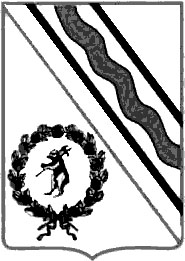 Администрация Тутаевского муниципального районаПОСТАНОВЛЕНИЕот 24.06.2022  № 477-пг. Тутаев